КАРАР                                                                ПОСТАНОВЛЕНИЕ  13 март  2015 й.                             № 6                        13 марта  2015г.	 О принятия участия в районном конкурсе «Трезвое село – 2015»     В целях пропаганды и установления трезвого, здорового образа жизни, возрождения традиций  трезвости в личной и семейной жизни, воспитания  подрастающего поколения в духе трезвости, профилактики потребления алкоголя и наркотиков, а также табакокурения в молодежной среде, восстановления физического и духовно- нравственного здоровья населения села на основе трезвого образа жизи, соблюдения исторических, культурных и религиозных традиции народов, ПОСТАНОВЛЯЕТ:        1. Принять участие в районном  конкурсе «Трезвое село 2015 года»        2. Утвердить состав комиссии по подготовке и проведению вышеуказанного конкурса. (Приложение № 1).        3. Утвердить план мероприятий по проведению вышеуказанного конкурса. (Приложение 2).4. Контроль за выполнением данного постановления  возложить на комиссию по социально-гуманитарным вопросам, охране правопорядка. Глава сельского поселения                                                                Р.З.СадиковПриложение № 1                                                           к постановлению главы сельского поселения Рсаевский сельсовет   муниципального района                                                                                                             Илишевский район Республики Башкортостан№ 6 от 13 марта 2015 годаСоставкомиссии по подготовке и проведению конкурса «Трезвое село-2015 года»Председатель комиссии: Садиков Р.З. – глава сельского поселения Рсаевский  сельсовет;Секретарь: Галиева Г.М. – управляющий делами сельского поселения Рсаевский  сельсовет;Члены комиссии:Каримова М.М.- специалист по методике клубной работы  сельского дома культуры с.Рсаево (по согласованию);Фаршатов А.У.- директор МБОУ СОШ с.Рсаево (по согласованию);Ямалетдинова З.М. – фельдшер фельдшеро- акушерского пункта с.Рсаево (по согласованию);Ямалиев И.З.- депутат избирательного округа № 4 (по согласованию);Ахмадишина Г.Ф. – председатель женсовета (по согласованию);                                                                        Приложение № 2 к постановлению № 6 от 13 марта 2015 года.План работы по проведению мероприятий, посвященных районному конкурсу  «Трезвое село-2015» по сельскому поселению Рсаевский сельсовет муниципального района Илишевский район Республики БашкортостанБАШКОРТОСТАН РЕСПУБЛИКАhЫИЛЕШ РАЙОНЫМУНИЦИПАЛЬ РАЙОНЫҢРСАЙ АУЫЛ СОВЕТЫ                АУЫЛ БИЛƏМƏhЕ ХАКИМИӘТЕБАШКОРТОСТАН РЕСПУБЛИКАhЫИЛЕШ РАЙОНЫМУНИЦИПАЛЬ РАЙОНЫҢРСАЙ АУЫЛ СОВЕТЫ                АУЫЛ БИЛƏМƏhЕ ХАКИМИӘТЕ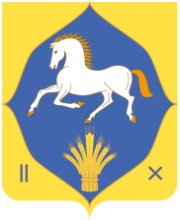 администрациясельского поселения     рсаевский сельсовет	Муниципального районаилишевский  районРеспублики Башкортостанадминистрациясельского поселения     рсаевский сельсовет	Муниципального районаилишевский  районРеспублики Башкортостан№ п/пНаименование  мероприятийДата мероприятий Ответственные 1.Проведение сходов граждан об участии сельского поселения Рсаевский сельсовет в конкурсе «Трезвое село – 2015»Март -апрель Администрация сельского поселения2Проведение сходов граждан по информационно - разъяснительной работеВ течении годаАдминистрация сельского поселения3Проведение встречи( беседы)  с индивидуальными предпринимателями сельского поселения, реализующими алкогольную продукцию и табак. О сокращении, а дальнейшем и прекращении реализации алкоголя и табакаМай – июнь 2015г.Администрация сельского поселения, МБОУ СОШ с. Рсаево (по согласованию), СДК(по согласованию),МБДОУ д/с № 1, № 2(по согласованию), женсовет(по согласованию), совет ветеранов(по согласованию), имам- хатыб(по согласованию), старшие  микрорайонов(по согласованию)4Своевременно направит на диспансеризацию лиц, злоупотребляющих алкоголем и табакомпостоянноЗав. фельдшера – акушерским пунктом(по согласованию)5Добиться 100 % флюорографического обследования лиц, злоупотребляющих алкоголемпостоянноЗав. фельдшера – акушерским пунктом(по согласованию)6Проведение культурно - массовых мероприятий под девизом: «Трезвость – наше будущее»:- Кораблик  детства- Чана бэйрэме- «Газизлэрдэн газиз энилэр» праздничный  концерт - вечер смеха-  встреча с ветеранами  «Золотой запас души»- День защиты детей «Счастливое детство»- Сабантуй- территория трезвости- День физкультурника «Спорт – альтернатива пагубным привычкам»- Вечер ко дню пожилых людей  «Сезнен тормыш – безгэ урнэк»- Чествование золотых юбиляров «Парлы йорэк- назлы йорэк»- День матери «Сез ин боек кеше икэнсез» мартмартмартапрельмайиюньиюньиюньавгустоктябрьноябрьАдминистрация сельского поселения, дирекция МБОУ СОШ с.Рсаево(по согласованию),СДК с.Рсаево(по согласованию)7Проведение круглого  стола с участием родителей, обучающихся, учителей и представителей  районной администрации, нарколога и сотрудников правоохранительных органов по тематике «Проступок. Правонарушение. Преступление»мартДирекция школы(по согласованию), администрация сельского поселения8С целью снижения употребления алкоголя проводить предрейсовые и послерейсовые осмотры  механизаторов, водителей.2 раза в месяцЗав. фельдшера – акушерским пунктом(по согласованию)9Организация выставки  рисунков «Все краски мира против алкоголизма»апрельСельская библиотека(по согласованию)10Изготовление и размещение баннеров, щитов, плакатов, стендов, уголков здоровья, бюллетеней, посвященных здоровому образу жизни, развитию физкультуры, спорта, молодежного туризмаИюнь – ноябрь 2015ФАП(по согласованию), МБОУ СОШ с.Рсаево(по согласованию)11Организация книжной выставки «Остановись и подумай»Июнь 2015 годаСельская библиотека12 Проведение собраний в трудовых коллективах ООО «Урал»В течении годаРуководство ООО «Урал» (по согласованию), администрация сельского поселения13Проведение классных часов на тему:- «Береги свою жизнь»-«Умей сказать  «НЕТ»- «Здоров будешь - все добудешь»- «Профилактика  употребления алкоголя»- «Алкоголь и семья»- «Мы за здоровый образ жизни»- «Свободный выбор как признак взросления»- «Мой выбор: противодействие сомнительным предложениям»- «Биологические последствия  приема наркотиков»- «Негативное влияние алкоголя на растущий организм»- «Инстинкт самосохранения»В течении годаДирекция МБОУ СОШ с.Рсаево(по согласованию)14Показ видеороликов, посвященных здоровому  образу жизни, развитию физкультуры, спорта и молодежного туризма.В течение годаДирекция МБОУ СОШ с.Рсаево(по согласованию), комиссия по делам несовершеннолетних(по согласованию)15Работа по сохранению семей и семейных ценностей. Посещение неблагополучных семей и семей оказавшихся в трудной жизненной ситуации.В течении годаЖенсовет(по согласованию)16Организовать участие граждан сельского поселения по благоустройству- личных подсобных хозяйств;-улиц;-населенных пунктов;-родников;-кладбищ;Апрель- октябрьАдминистрация сельского поселения, депутаты, старшие микрорайонов(по согласованию)17На примере семей, ведущих трезвый образ жизни  вести пропаганду  здорового образа жизни. В течении годаЖенсовет(по согласованию), администрация сельского поселения18Проводить массовые мероприятия антиалкогольного содержания, приуроченные к календарным датам и тематическим акциям и сокращение  доступности и алкогольных изделий в розничной торговле:- всемирный день здоровья- международный день семьи- международный день защиты детей- всемирный день борьбы с наркоманией- день физкультурника- день знаний- всемирный день трезвости- международный день отказа от курения7 апреля15 мая1 июня26 июня14 августа01 июня03 октября18 ноября19Спортивные соревнования на территории сельского поселения «Молодежь за здоровый образ жизни»В течении года по графикуАдминистрация сельского поселения, дирекция МБОУ СОШ с.Рсаево(по согласованию)20Организация лекции, бесед  по профилактике правонарушений, наркомании, венерических заболеваний с использованием наглядных, агитационных материаловВ течении годаАдминистрация сельского поселения, дирекция МБОУ СОШ (по согласованию), ФАП(по согласованию), родительский комитет(по согласованию)21Проведение ежегодного легкоатлетического кросса с участие школьников и молодежи под девизом «Спорт – за трезвость». Участие в районных спортивных мероприятияхВ течении годаАдминистрация сельского поселения, дирекция МБОУ СОШ с.Рсаево(по согласованию)22Фото-презентция семей, отдельных граждан сельского поселения, ведущих здоровый  образ жизни под названием «Гордость села»В течении годаАдминистрация сельского поселения, сельский дом культуры(по согласованию), сельская библиотека(по согласованию)23Работа с гражданами злоупотребляющих алкоголем:а) подготовка списков;б)индивидуальные беседы с участием религиозных деятелей;в) рейды по домам граждан;г)содействие в кодировании  желающих избавиться от употребления алкоголя и табакаПостоянноАдминистрация сельского поселения, женсовет(по согласованию), религиозные деятели(по согласованию)